Учитель: Жукова П.А.«ФУНКЦИОНАЛЬНАЯ ГРАМОТНОСТЬ: ОБРАЗОВАТЕЛЬНЫЕ ПРАКТИКИ И МЕТОДИЧЕСКИЕ РЕШЕНИЯ»Тема: «Формирование читательской грамотности в начальной школе»План.Теоритический материал.Задания для формирования компонентов функциональной грамотности.Литература по этим компонентам.Люди перестают мыслить,
когда перестают читать.
                                               (Дени Дидро)слайд 2Мы живем в эпоху стремительного развития информационных технологий. На каждого (включая детей) ежечасно обрушивается бесконечный поток информации, и если раньше ее источником были газеты, журналы и ТВ, то сегодня - глобальная всемирная сеть. И потому важнейшим умением становится умение понимать, анализировать и использовать любую поступающую информацию. Таким образом, акцент в образовании смещается со сбора и запоминания информации на овладение навыком ее правильного применения. Требования ФГОС таковы, что наряду с традиционным понятием «грамотность», появилось понятие «функциональная грамотность». 
           Слайд 3 Как мы уже знаем, Леонтьев Алексей Алексеевич, известный российский психолог, педагог, учёный так определил это понятие: «Функционально грамотный человек — это человек, который способен использовать все постоянно приобретаемые в течение жизни знания, умения и навыки для решения максимально широкого диапазона жизненных задач в различных сферах человеческой деятельности, общения и социальных отношений» Функциональная грамотность простыми словами - это умение применять в жизни знания и навыки, полученные в школе. Это уровень образованности, который может быть достигнут за время школьного обучения, предполагающий способность решать жизненные задачи. Функционально грамотная личность- это личность, свободно ориентирующаяся в окружающем его мире, действующая в соответствии с ценностями, интересами, ожиданиями общества. Такой человек самостоятелен, инициативен, готов обучаться всю свою жизнь, способен принимать нестандартные решения, уверенно выбирает свой профессиональный путь.  Слайд 4 Основные признаки функционально грамотной личности: это умение -Изучать -Искать -Думать -Сотрудничать-Приниматься за дело. Именно эти качества сегодня должен воспитывать в детях современный педагог, начиная с 1 класса и заканчивая выпускным. Слайд 5 Функциональная грамотность включает в себя целый ряд навыков. Базовым навыком функциональной грамотности младших школьников считается читательская грамотность – это умение человека понимать и использовать письменные тексты, анализировать, изучать их для решения своих жизненных задач. Те сведения, которые читатель получает из текста, должны расширять его знания и возможности в жизни.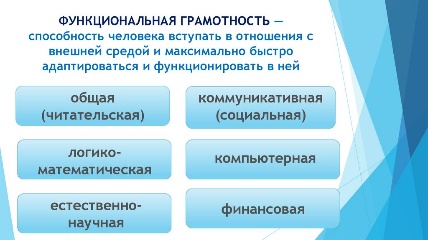  Слайд 6 Раскрыв понятие «читательская грамотность», можно сделать вывод, что для того, чтобы опереться на чтение как на основной вид учебной деятельности в школе, у детей должны быть сформированы специальные читательские умения. Слайд 7 Можно выделить следующие этапы формирования умений при работе с текстом в начальной школе:1 класс: учитель обучает детей читать и понимать смысл прочитанного текста.2 класс: учитель обучает детей работать с текстом - пересказывать, делить на части, составлять план, выделять опорные слова, определять героев, давать характеристику их личностям и поступкам.3-4 классы: учитель обучает детей находить информацию, давать собственную оценку прочитанному, выделять главную и второстепенную мысль в тексте, сопоставлять свои убеждения с жизненными позициями персонажей, прогнозировать содержание, самостоятельно формулировать вопросы, сравнивать тексты разных жанров с похожим содержанием.Формировать читательскую грамотность необходимо на любом уроке. Слайд 8 Работа с текстом ведётся на уроках русского языка (из раздела «Развитие речи»):      Чем старше ребёнок, тем сложнее тексты. Происходит погружение в текст, анализ предложенного текста (деформированный, незаконченный, с пропущенными частями, предложениями, словами и т. д), словарная работа, самоанализ. Восстановление текста по опорным словам, словосочетаниям, запись своими словами, исходя из собственных знаний и с поиском дополнительной информации (словари, энциклопедии, другие тексты с похожим смыслом). Аннотации к прочитанному произведению (2–3 предложения), запись описания пейзажа или портрета персонажа, проба пера (сочинение считалок, сказок, рассказов).       Особое внимание уделяется работе со словом, которая включает в себя чтение по слогам, деление слов на слоги для переноса, определение ударного слога. Работа с отдельными словами, словосочетаниями, с предложениями, а также с целым текстовым материалом, позволяет тренировать зрительную память, а значит, развивает орфографическую зоркость.На уроках математики: работа с текстовыми задачами.       Проводится анализ задачи, устанавливается связь между данным и искомым, прежде чем выбрать то или иное действие для ее решения. Перевод текстовой задачи в таблицу, схему, графическую модель и наоборот. Работе над текстом задачи педагог предает также творческий характер: изменить вопрос или условие, поставить дополнительные вопросы. Что позволяет расширить кругозор ребенка, установить связь с окружающей действительностью.На уроках изобразительного искусства:      иллюстрирование отдельных эпизодов и небольших произведений; рассматривание и сравнение иллюстраций разных художников к одному и тому же тексту; иллюстрирование книг-самоделок, использование красок для передачи своего отношения к героям произведения, уроки коллективного творчества по темам чтения.На уроках окружающего мира: выделение существенных и несущественных признаков, классификация, понимание главной мысли научного текста, фиксирование результатов наблюдений; использование кроссвордов. Тексты подбираются небольшие по объёму с воспитывающие – познавательным характером. Это позволяет воздействовать на умение оценивать, делать выводы, давать оценку и приводить свои примеры. А также совершенствуются знания об окружающем мире.На уроках технологии: работа с элементами текста, работа с энциклопедическим материалом, изготовление книг-самоделок, групповые творческие работы («Сказочные домики», «В гостях у сказки» и т. д.).       Поскольку чтение является метапредметным навыком, то составляющие его части будут в структуре всех универсальных учебных действий:- в личностные УУД входят мотивация чтения, мотивы учения, отношение к себе и к школе;- в регулятивные УУД - принятие учеником учебной задачи, произвольная регуляция деятельности;- в познавательные УУД – логическое и абстрактное мышление, оперативная память, творческое воображение, концентрация внимания, объем словаря.УУД, формируемые в каждом классе бучения. Однако базовым предметом для развития читательской грамотности является урок литературного чтения. Цель уроков литературного чтения в начальной школе состоит не только в обучении детей чтению художественной литературы, подготовке к её систематическому изучению в средней школе, но и в формировании интереса к чтению, овладении приёмами понимания прочитанного. Понимание текста — это ключевой навык, который начинает развиваться в младшей школе. В современном мире переизбытка информации проблема понимания текстов особенно актуальна. Ребенок, испытывающий проблемы в понимании текстов, неизбежно будет сталкиваться со сложностями в обучении: ведь текст, в устном или письменном виде, лежит в основе любой учебной задачи.Для успешного обучения детей помимо традиционных приемов и методов работы, которыми мы владеем, современная педагогика, постоянно развиваясь, предлагает нам инновационные технологии, которые, безусловно, помогают повысить качество обучения. Слайд 9Использование инновационных технологий на уроках имеет большие преимущества. Учебный процесс становится для учащихся интересным, что повышает активность учащихся, развивает навыки самостоятельно получать знания в процессе взаимодействия и поиска. Повышается качество и прочность полученных знаний. Развиваются исследовательские навыки и умения, формируются аналитические способности учащихся. Параллельно с процессом обучения идет развитие коммуникативных качеств и формирование лидерских качеств личности.Инновационный подход к обучению позволяет так организовать учебный процесс, что ребёнку урок и в радость, и приносит пользу, не превращаясь просто в забаву или игру.В своей деятельности широко использую следующие технологии:-Технология продуктивного чтения, разработанная профессором Н.Н. Светловской.Эта технология направлена на формирование универсальных учебных действий, обеспечивая умение истолковывать прочитанное и формулировать свою позицию, адекватно понимать собеседника (автора), умение осознанно читать вслух и про себя тексты учебников, умения извлекать информацию из текста.-Технология развития критического мышления.Цель этой технологии:Развитие мыслительных навыков учащихся, необходимых не только в учёбе, но и в обычной жизни. Умение принимать взвешенные решения, анализировать различные стороны явлений.-Технология опережающего обучения. Слайд 10Рассмотрим приемы и задания, используемые на уроках в начальной школе для формирования читательской грамотности.В 1 классе для формирования смыслового чтения можно предложить задания на уровне слова:Образное чтение (от образа к слову), включая эмоциональное переживание. Формирование предпосылок образно-смыслового чтения. Опора на воображение, его развитие и способы перехода с образного кода восприятия информации на графически-вербальный код. Формирование чувства языка.Продолжи слог до слова. Слайд 11 Соотнесение слога с картинкой.- Найди и прочитай 6 слов, начинающихся с буквы А АПТЕКАНАНАСТРАКРОБАТЛАСФАЛЬТ- Прочитай слова без лишнего слога тюсалень леонапард лягушлика дязател инжидюк кастфурюля скотывородка -Читай только первые слоги. Какие слова получились? канат лентяй дача рисунок сани ракета фантазия концерт феникс тарелка В послебукварный период обучения чтению детям можно предложить следующее задание: Слайд 12- Для смыслового обучения чтению можно предложить следующее задание: Прочитайте пословицу правильноЗдоровому - грач не нужен.В гостях хорошо, а дома – хуже.Ус хорошо, а два – лучше.В темноте, да не в обиде.Дыма без коня не бывает. Слайд 13- Поиск в тексте заданных слов: Восстанови стихотворение А. Барто. Выбери пропущенные слова (при этом детям предлагаем обратить внимание на то, что слова «грузовик» и «машина» являются одинаковыми по смыслу, т.е. синомичными).Также можно предложить детям более сложное задание «Выбрать тех героев сказки К. Чуковского, которые НЕ приходили лечиться к доктору Айболиту».Начиная со 2 класса задания усложняются: Начиная со 2 класса задание усложняется: Слайд 14- задаются 1-3 слова, которые ребенок должен как можно быстрее найти в тексте. Вначале эти слова предъявляются зрительно, в дальнейшем - на слух. Желательно, чтобы слова встречались в тексте несколько раз. Отыскав их, ребенок может подчеркнуть их или обвести в кружок.Это упражнение формирует способность схватывать целостные образы слов и опираться на них в задаче поиска. А также развивает словесную память. Особую пользу это упражнение приобретает, если ребенку последовательно предлагать различные слова в одном и том же тексте и при этом просить его проделывать это в максимально быстром темпе.Возможно использование приема соревнования. Сталкиваясь с такими задачами, ребенок постепенно переходит от простого просмотра текста к его осмысленному прочтению с элементами запоминания некоторых слов.- Слайд 15 Прием «Тексты с "хвостами"» - незавершенные предложения, которые ребенок должен будет закончить по смыслу. Примером может послужить рассказ Л.Н. Толстого «Жучка»:- Приём «Чтение по частям».Слайд 16 Для этого приема предлагается использовать повествовательный текст. Сначала обучающимся по названию текста и по иллюстрации (при ее наличии) предлагается определить, о чём пойдёт речь в произведении. Затем текст читается по частям. После чтения каждого фрагмента, обучающиеся высказывают предположения о дальнейшем развитии сюжета. Данный прием способствует выработке у обучающихся внимательного отношения к точке зрения другого человека и спокойного отказа от своей, если она недостаточно аргументирована или аргументы оказались несостоятельными.В 3-4 классе можно использовать:- ромашка Блума. Слайд 17 Цель - с помощью 6 вопросов выйти на понимание содержащейся в тексте информации, на осмысление авторской позиции (в художественных и публицистических текстах). 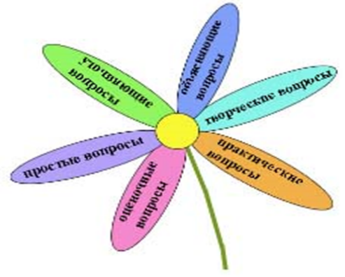 Классификация вопросов Б.Блума: Объясняющие (интерпретационные) вопросы. Используются для анализа текстовой информации. Начинаются со слова "Почему". Направлены на выявление причинно-следственных связей. Практические вопросы. Нацелен на применение, на поиск взаимосвязи меду теорией и практикой.    Как бы я поступил на месте героя? Простые вопросы. Проверяют знание текста. Ответом на них должно быть краткое и точное воспроизведение содержащейся в тексте информации. Как звали главного героя? Куда впадает Волга?Уточняющие вопросы. Выводят на уровень понимания текста. Это провокационные вопросы, требующие ответов "да" - "нет" и проверяющие подлинность текстовой информации. Правда ли, что... Если я правильно понял, то...Творческие вопросы. Подразумевают синтез полученной информации. В них всегда есть частица БЫ или будущее время, а формулировка содержит элемент прогноза, фантазии или предположения. Что бы произошло, если... Что бы изменилось, если бы у человека было 4 руки? Как, вы думаете, сложилась бы судьба героя, если бы он остался жив?Оценочные вопросы. Направлены на выяснение критериев оценки явлений, событий, фактов. Как вы относитесь к ...? Что лучше?    Правильно ли поступил ...?3.Чтение с остановками и вопросами Блума:текст делится на смысловые части с остановками. Типы вопросов, стимулирующих развитие мышления:- на «перевод» и интерпретацию – перевод информации в новые формы и определение связи между событиями, фактами, идеями,- на развитие памяти – узнавание и вызов, полученной информации,- на развитие оценочных навыков – личностный взгляд на полученнуюинформацию с последующим формированием суждений и мнений,- на аналитическую деятельность,- на применение – использование информации как средства для решения проблем в сюжетном контексте или вне его.   Если ученики знакомы с Ромашкой Блума со 2 класса, то к 3-4 классам вопросы задает уже не учитель, а сами дети друг другу, работая в группе. Класс заранее разделен на 6 групп, каждой достается свой тип вопросов. Ребята самостоятельно читают текст и придумывают свои вопросы. Учитель следит за их работой и контролирует время урока, чтобы успеть проверить каждую группу. Разберем данный метод при работе с произведением Л.Н. Толстого «Прыжок» Слайд 18  Класс заранее разделен на 6 групп, каждой достается свой тип вопросов.Дети слушают текст и следят по книге.1лепесток   Дети придумывают простые вопросы:  -Какая была погода в рассказе? - Сколько лет было мальчику в рассказе?       - Откуда возвращался корабль?        -Кто был отцом мальчика?        -Что сделала обезьяна? -Как отреагировал мальчик, но то, что у него стянули шляпу? 2 лепесток.   Дети придумывают уточняющие вопросы:       - Правильно ли я понял, что мальчик проявил ненужное геройство?        -Правильно ли я понял, что мальчик решил покрасоваться, сделать все по-своему?     3 лепесток. Дети задают объясняющие вопросы:        -Зачем обезьяна сняла у мальчика шапку с головы?       - Почему мальчик лез все выше и выше по перекладинам мачты?        -Почему капитан заплакал?   4 лепесток. Дети задают творческие вопросы:        -Что было бы, если капитан не выстрелил из ружья?   5 лепесток. Дети задают оценочные вопросы:      -Как вы относитесь к обезьянке?      -Как вы относитесь к мальчику?       -Как вы относитесь к капитану?    6 лепесток   Дети задают практический вопросы:      -Что сделали бы вы на месте мальчика, капитана? Слайд 19 -Синквейн– используется как способ синтеза материала. Стихотворение, состоящее из пяти строк, оставленных согласно определённым правилам написания. Лаконичность формы развивает способность резюмировать информацию, излагать смысл в нескольких значимых словах, емких и кратких выражениях. Синквейн можно составлять на разных стадиях урока. На стадии осмысления написание синквейна позволяет учителю оценить, как учащиеся понимают изучаемую тему, разнообразит учебный процесс, сделает его более интересным, ведь синквейн – это и игровая деятельность. В данном случае методика является сменой деятельности, способствующей некоторой эмоциональной разгрузке школьников.А можно использовать на стадии рефлексии. Мысль, переведенная в образ, позволяет учителю оценить уровень понимания изученного материала учащимися. Синквейн относят к быстрому, но очень мощному инструменту рефлексии. Я хочу привести пример составления синквейна в 4 классе на уроке литературного чтения.Слайд 20 Тема урока: В.М. Гаршин «Сказка о жабе и розе»Цель урока: Формировать навыки выразительного чтения и умение давать характеристику герою, развивать умение раскрывать смысл произведения на основе осмысления средств художественной выразительности, использованных автором.Стадия рефлексии посвящена написанию синквейна – это быстрый, но мощный инструмент, поскольку он даёт возможность резюмировать информацию, излагать сложные идеи, чувства и представления в нескольких словах, что очень непросто.1. Обращаясь к ученикам, учитель просит назвать главных героев произведения. Дети называют их: это, конечно, Роза - красивый цветок, который распустился в запущенном садике. Жаба - отвратительное и завистливое создание, которое пыталось сожрать розу. Маша - девушка, у которой сильно заболел брат. Брат Маши, безымянный герой, мальчик, который слег от неизвестной болезни. Об одном из этих персонажей дети будут писать стихотворение- синквейн.2.Идет повторение правил написания синквейна совместно с учителем.3.Учащиеся в группах пишут синквейн. Можно предложить творческое и красочное оформление с иллюстрациями. Каждая группа выбирает того персонажа, который ей больше всего понравился.4.Зачитывают варианты.Примеры:РозаПрекрасная, нежнаяЦветет, радуется, содрогаетсяНе зря была срезанаСлезинкаРозаКрасивая, нежнаяУкрашала, распускалась, радовалаОна очень помогла мальчикуЦветокЖабаЛипкая, грязнаяЕла, пугала, хрипелаХотела уничтожить нежную розуЛениваяЖабаОтвратительная, глупаяСпала, ела, завидовалаХочет сожрать красивую розуЯрость Мальчик Тихий, кроткий Лежит, болеет, умирает Беззащитный хозяин старого цветника Ребенок. МальчикБезымянный, добрыйСлушает, вспоминает, болеетМаленький мальчик сраженный болезньюСпокойствиеМашаЗаботливая, любящаяУхаживает, читает, заботитсяОна очень любит братаСестраМашаДобрая, кроткаяЧитает, переживает, плачетЗаботится о больном братеЛюбовь5. Обсуждают, выбирают наиболее точный синквейн. Правильно составленный синквейн имеет ярко выраженную эмоциональную окраску.Слайд 21Упражнения для понимания смысла текста-работа над лексическим значением слов, используя словари;-озаглавливание текста;-составление плана или нахождение ключевых слов;-нахождение кульминационного момента;-определение темы, главной мысли;-определение типа текста;-«Фотографирование» и определение содержания по иллюстрации;-предугадывание;-предположение;-подбор иллюстрации;-фантазирование с опорой на иллюстрацию, а также при изменении одного из условий или же ---придумать продолжение рассказа;-составление диафильма;-выборочное чтение;-восстановление текста (даются фрагменты);-вычитывание подтекста;-определение авторского замысла, идеи произведения;-составление кроссвордов по тексту;-викторины по произведениям;-мини-сочинения с целью анализа характера и поступка героя;-составление ребусов, загадок;-подбор пословиц и поговорок, раскрывающих тему урока.Таким образом, развитию читательской грамотности необходимо уделять самое пристальное внимание. Осознанное чтение является основой саморазвития личности – грамотно читающий ученик понимает текст, размышляет над его содержанием, легко излагает свои мысли, свободно общается. Эмоционально отзываться на прочитанное, высказывать свою точку зрения и уважать мнение собеседника.Важно помнить, что эффективность данной работы прежде всего зависит от учителя, задача учителя, выступать организатором учебной деятельности, стать заинтересованным и интересным соучастником этого процесса. Список используемой литературы:Смысловое чтение: методические рекомендации для учителей начальных классов/ С. И. Кононова. -Гусиноозерск, 2020. - 20с. (серия «Начальная школа». Вып.2)- Виноградова Н.Ф. Концепция начального образования: «Начальная школа XXI века» [Текст] / Н.Ф. Виноградова. – М., 2017. – 64 с.- Лупан С. «Поверь в свое дитя» https://dom-knig.com/read_177830-1#- Московец Н. С. Приёмы формирования читательской грамотности на уроках литературного чтения. https://zhurnalpedagog.ru/servisy/publik/publ?id=8266-  Бунеев Р.Н. ФГОС и изменение подходов к обучению чтению // Начальная школа плюс до и после. – 2014. – №4. – с.50.     - Козлова Н.Ю. Формирование читательских умений на уроках литературного чтения через моделирование // Методист. – 2013. – №8. – с.50.      - Морозова Г.А. Домашнее чтение как средство семейного духовнонравственного воспитания // Методист. – 2015. – №1. – с.40.       - Пильдес М.Б., Тенютина Е.Д., Загребельная Е.Н. Инновационный метапредметныйполипроект «Чтение с увлечением»: развитие читательской компетенции и информационной культуры школьников в процессе реализации программ основного и дополнительного образования // Школьная библиотека. – 2013. – №2-3. – с.50.       - Пильдес М.Б., Тенютина Е.Д., Загребельная, Е.Н. Инновационный метапредметныйполипроект «Чтение с увлечением»: развитие читательской компетенции и информационной культуры школьников в процессе реализации программ основного и дополнительного образования (продолжение) // Школьная библиотека. – 2013. – №4. – с.9.        - Полозова Т.Д. Как сформировать читательскую активность: кн. для учителя / Т.Д. Полозова. – М.: Просвещение, 2008. – 119 с. – (Библиотека учителя).        - Прохорова, С.Ю. Формирование читательской компетентности: читаем газеты вместе с младшими школьниками // Методист. – №8. – 2015. – с.50.         - Рябова  Н.И., Данильчук Т.П. Школьная библиотека и внеурочная деятельность // Школьная библиотека. – 2013. – №1. – с.32.         - Сметанникова Н.Н. Стратегиальный подход к обучению чтению (междисциплинарные проблемы чтения и грамотности). – М.: Школьная библиотека, 2005. – 512 с. - Чиндилова О.В., Бунеева Е.В. Технология продуктивного чтения как образовательная технология деятельностного типа // Начальная школа плюс до и после. – 2012. – №8. – с.3. Нет, напрасно мы решилиПрокатить ________ в _______._______ кататьсянепривык,Опрокинул __________________.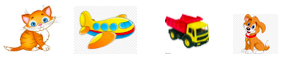 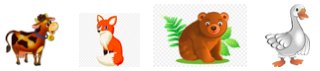 Несла ЖучкаГлядь, в водеПришло Жучке на ум,Она и пусти свою кость,Ту не взяла,её тень.что в воде не тень, а Жучка и кость.кость через мост.а своя ко дну пошла.Чтобы ту взять.